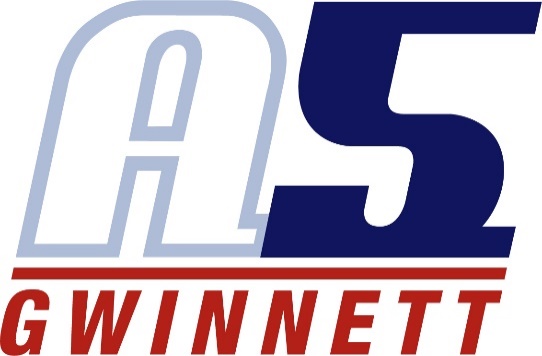 Katie MayeEDUCATIONAugust 2020August 2020Master of Science in Marketing, The University of Alabama, Tuscaloosa AL  Concentration: Digital and Social Media MarketingAccelerated Master’s Program, allowing MS and BS to be completed within 4 yearsBS: Commerce & Business Administration, The University of Alabama, Tuscaloosa AL   Major/Minor: Marketing/Sales                                                        COACHINGEXPERIENCE 2018-20202017-2018PLAYING EXPERIENCE2013-20152012-20132012-20152014-2015Tuscaloosa Academy, Tuscaloosa AL Assistant Varsity CoachHead JV CoachNASA Volleyball Club, Tuscaloosa AL15-1’s Co-Head CoachGA5 Volleyball ClubDS/Libero 18-2’sDS/Libero 16-2’sAtlanta Extreme Volleyball ClubOutside Hitter/DS 15-1’sJohns Creek High SchoolOutside Hitter/DSVolleyPerformanceLogged 150+ hours of clinics, camps, and one on one coaching